    Grid Percent     Example    Question    Shade  of the grid.  What percent of the grid is shaded?First, we need to divide the grid into twenty-five equal groups.    Some students might do it like this  		Some students might do it like this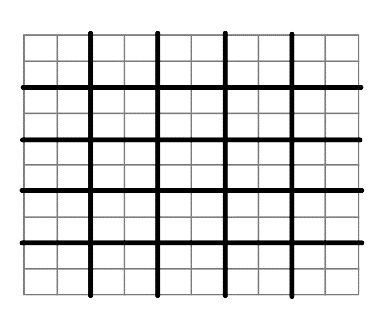 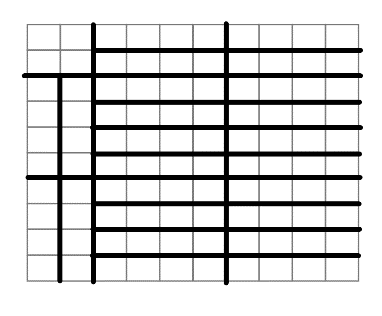 However you divide your groups, shade three of them. 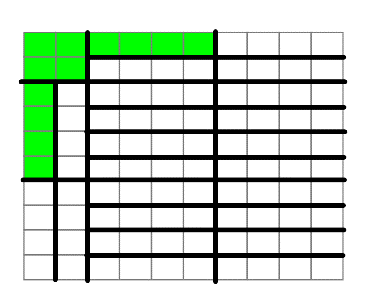 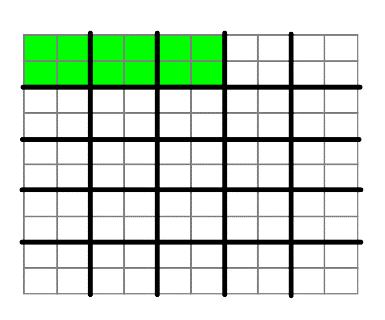 Notice that there are 100 squares in the grid.  So we’ve shaded  of the grid.    Answer 12%    PracticeFor each of these questions, shade the given fraction in a grid.  You might want to use a disposable page with 100-square grids.       1)     				2)    				3)    			     4)    				5)    			6)    			    7)    				8)    			9)    	  		    NotesChoose two questions to copy into your notes, along with Don’t forget the grid diagram and the final percent answer.    Challenge    10)    			11)        Answers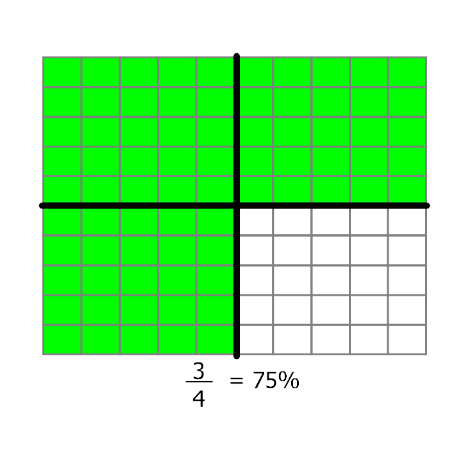 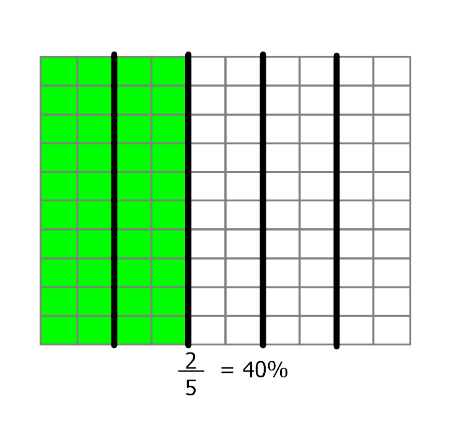 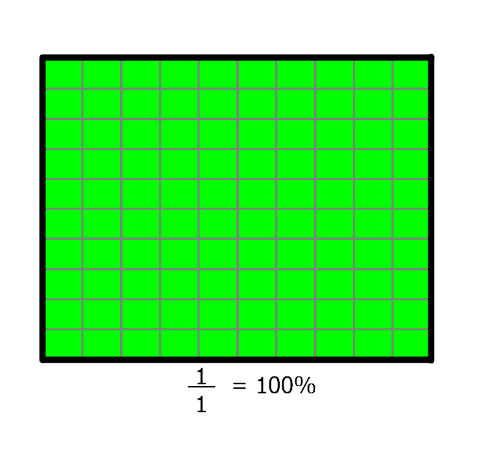 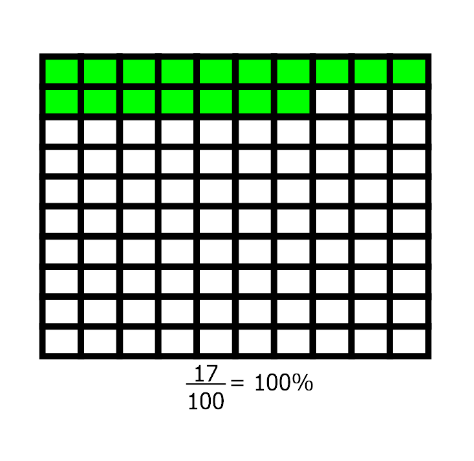 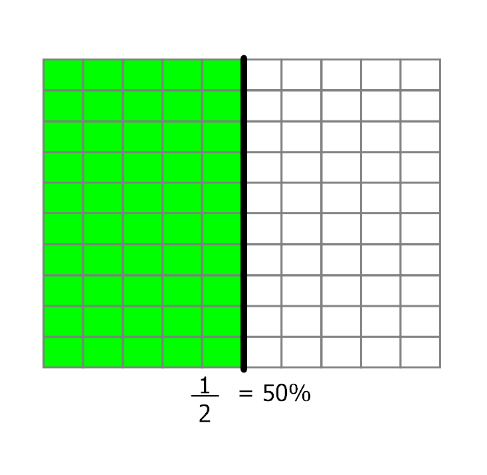 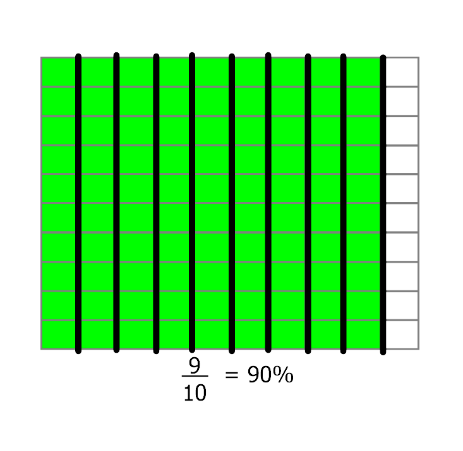 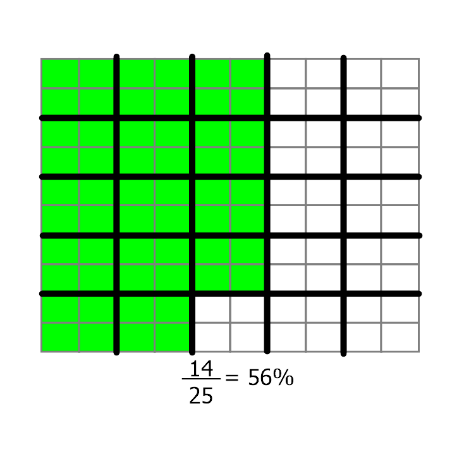 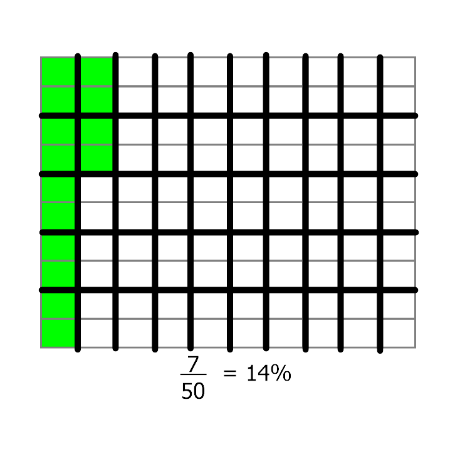 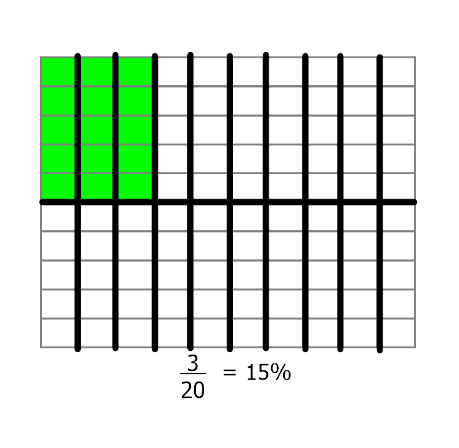 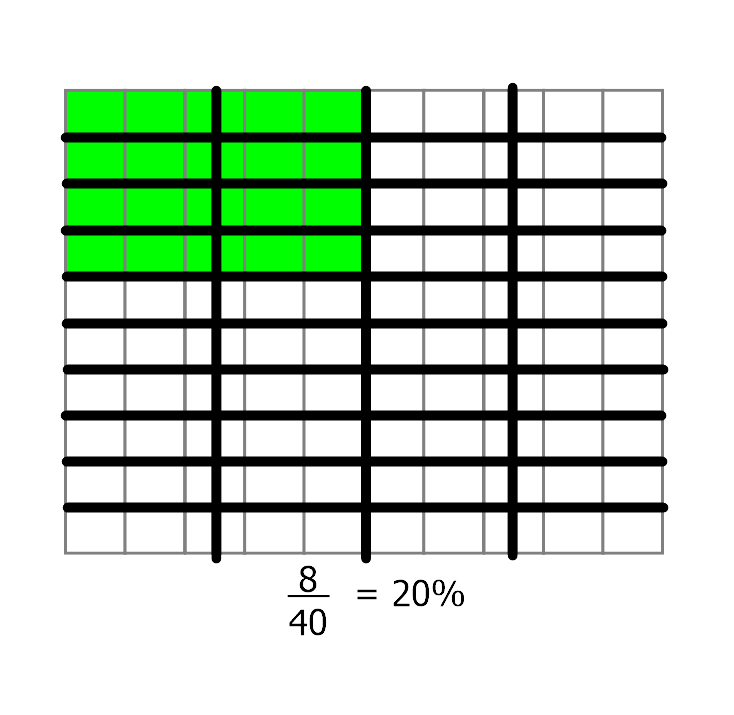 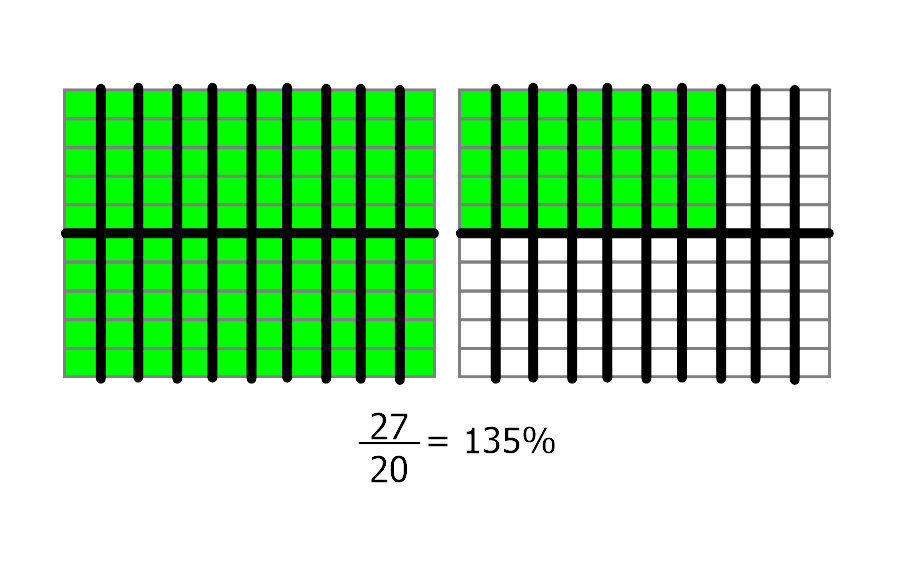 